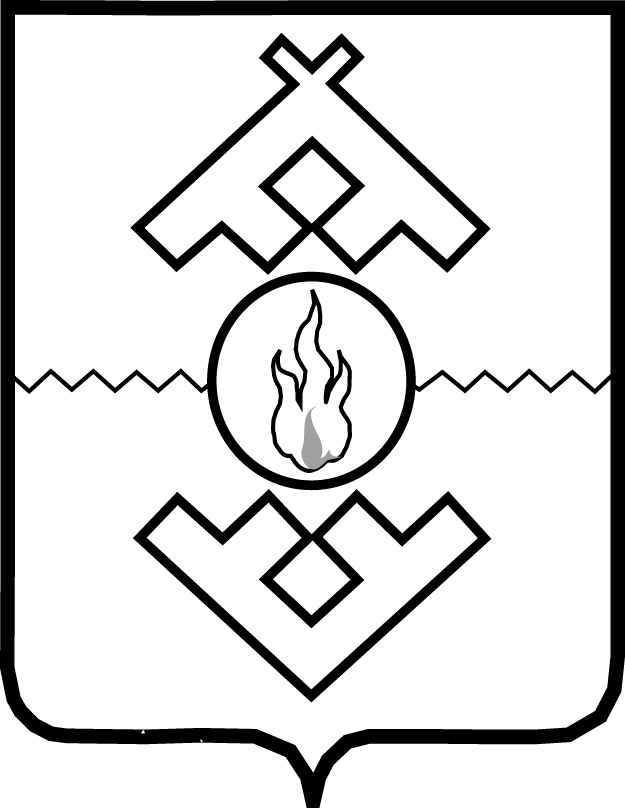 Администрация Ненецкого автономного округаПОСТАНОВЛЕНИЕот __.___.2015 г. № ____-пг. Нарьян-МарО внесении изменений в Положение о порядке и условиях предоставления грантов начинающим предпринимателям на создание собственного бизнеса В соответствии со статьей 30 закона Ненецкого автономного округа от 03.02.2006 № 673-оз «О нормативных правовых актах Ненецкого автономного округа» Администрация Ненецкого автономного округа ПОСТАНОВЛЯЕТ:1. Утвердить изменения в Положение о порядке и условиях предоставления грантов начинающим предпринимателям на создание собственного бизнеса, утвержденное постановлением Администрации Ненецкого автономного округа от 09.07.2015 № 225-п, согласно Приложению.2. Настоящее постановление вступает в силу со дня его официального опубликования.ГубернаторНенецкого автономного округа					           И.В. Кошин